9:30 am* Action Item	10:00 am* Action ItemReorganization of Commission including electing a Chair and Vice-Chair. Setting of 2020 P&Z meeting schedule. Signing of December minutes.Review of P&Z Bylaws.Application Z20-08 filed by Dale Hooley seeking approval to establish a 100kW solar project to supplement pressurized irrigation pumping costs on an approximately 320-acre parcel located off Mecham Lane approximately 8.5 miles northeast of Bruneau.  Any person in need of special accommodations to participate in the above-noticed meeting should contact the planning and zoning office at least seven days prior to the meeting. Copies of all materials for proposed projects are available for review in the planning and zoning office. For additional information, please contact planning staff at 208-495-2095 ext. 2, Owyhee County Annex Building, 17069 Basey St., Murphy, Idaho 83650.* Action Item is a matter upon which the Commission may make a decision (Idaho Code §72-204)AGENDA OWYHEE COUNTY PLANNING & ZONING 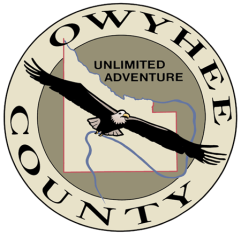 January 22, 2020Scott Jensen – ChairChad Nettleton – Vice ChairRich Curtis – CommissionerBob Thomas – CommissionerDean Young – Commissioner17069 Basey St., Murphy, ID 83650